Пацинкова Татьяна Владимировна, учитель физики, МБОУ «Гимназия №1», г. Бийск. Конспект урока по физике в 9 классе.                                                                                                                                                                                                 Тема «Величины, характеризующие колебательное движение».                                                                                                                                                         Цель: создание условия для формирования понятий величин характеризующих колебательное движение.                                                                                                                            Задачи: формирование   основных понятий  характеризующих колебательное движение;                                                                                                    развитие  представлений  учащихся  о величинах характеризующих  колебательное  движение;                                                                             воспитание  умения  наблюдать, слушать и делать выводы.                                                                                                                                                                                                                                                                                                                                                                                                                                                                                                                                                                                                                                                                                                       Тип урока: актуализации и приобретения  новых знаний.                                                                                                                                                                               Оборудование: компьютер, проектор, доска.                                                                                                                                                                                         УМК: 1. Перышкин А. В., Е.М. Гутник Физика. 9 кл.: учебник для общеобразовательных учреждений.  – М.: Дрофа, 2009.                                                                                                                                      Примечание:  данный урок разработан в рамках перехода  учащихся, старших классов,  на ФГОС.  Этапы урокаДеятельность учителяДеятельность учащихсяПланируемый результат1 «Организационный» (1 мин)Приветствует  учащихсяПриветствуют учителяФормирование  КУ: Взаимное приветствие учащихся2                              «Проверка домашнего задания»(5 мин)Проверяет знания учащихся по теме «Колебательное движение.  Колебательные системы.  Маятник»Вопросы:1 Какое движение называют колебательным?2 Что такое период колебаний?3 Объясните процесс полного колебания на примере тела  соединенного  с пружиной? 4 Какие системы называют колебательными?5   Приведите примеры колебательных      систем?6 Что называется маятником?Дают ответы на поставленные вопросы.Формирование  ПУ, КУ: Актуализация  знаний учащихся по теме «Колебательное движение и его отличительные особенности»3                       «Постановка цели и задач урока. Мотивация»(4  мин)Вводит  в тему урока, формулирует  цель и задачи урока.Формулируют цель  и задачи для себя.Формирование КУ, РУ:Мотивация учащихся. Постановка «своих» целей и задач учащимися.4 «Применение знаний и умений в новой ситуации»(15  мин)Объясняет новый материал:(демонстрация графиков)амплитуда колебаний;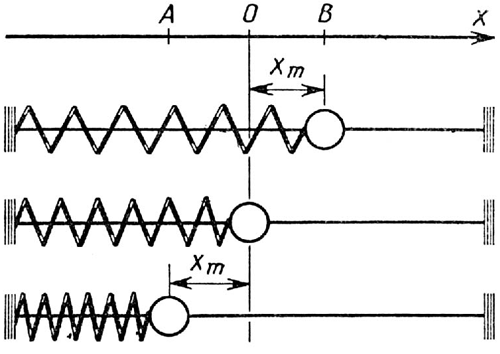 период колебаний;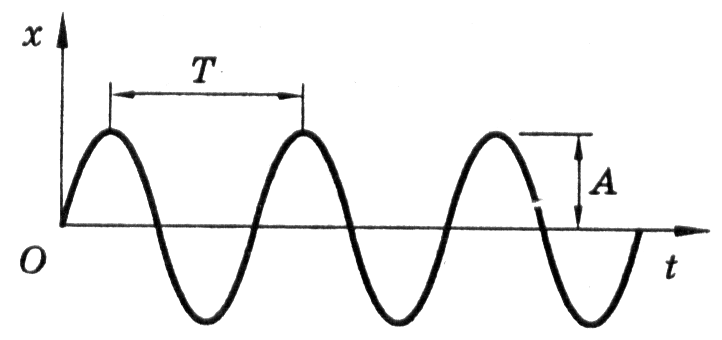       3) частота колебаний;      4) фаза колебаний.Заполняют таблицу.Формируют новые понятия:1) А- амплитуда,   [ А]= 1 м;  2) Т- период,  [Т]=1с, T=2𝜋   -нитяной маятник,T=2π - пружинный маятник;3) V-частота,   [V]=1Гц,Ѡ-циклическая частота, [Ѡ]=1 рад/с,    Ѡ=2πV=2π/T, Ѡ=Y/t .4)Y-фаза колебаний, [Y]= 1 рад.Формирование ПУ, КУ,  РУ:Включение в работу.  Заполнение таблицы.5                            «Контроль усвоения»(10  мин)Осуществляет через решение задач: Разбор  упр№24 задача№1-№7 стр101-102(в учебнике).Решают  упражнение в тетрадях и  у доски.Формирование  КУ, ПУ: Выявление  уровня усвоения.Решение задач по изученной теме.6                           «Домашнее задание»(1 мин)Комментирует  домашнее задание:написано на доске $26 –читать и отвечать на вопросы к параграфу, таблицу  выучить.Записывают в дневники.Первичное осмысление д/з.7                        «Рефлексия»(4  мин)Ставит перед учащимися следующие вопросы:-Достиг ли я поставленной       цели?-Что было трудно?Учащиеся оценивают себя по пятиступенчатой лестнице:1)Я ничего не достиг на уроке_______________2) Я понял не все и мне нужно  подумать, изучить материал самостоятельно________3) Я понял не все и мне стоит  подумать________4) Я понял, но у меня были затруднения______5) Я понял____________Формирование   РУ, КУ:Осознание своей деятельности. 